Формирование навыков письма на уроках английского языка в 5-7 классахВ научной литературе выделяют два основных подхода к обучению иноязычной письменной речи: текстовый, предполагающий путь от анализа текста-образца к построению своего высказывания, процессуальный, ориентированный на процесс порождения речевого произведения в письменной форме.	В 5-7 классе  в обучении письменной  речи используется дедуктивный(текстовый) подход.	Дедуктивный подход, т.е. путь от анализа текста-образца (при постепенном уменьшении опоры на образец) к созданию самостоятельного письменного сообщения. Для эффективности данной технологии важно тщательно отобрать текстовый материал. Тексты- образцы должны отражать структурные, языковые особенности, характерные для изучаемого типа письменной речи. 	Информация, содержащаяся в текстах, должна соответствовать следующим требованиям:	• наличие новизны в прагматическом плане, т.е. все то новое, что учащиеся узнают из текстов, должно служить материалом для познания этно- социокультурной реальности, на фоне которой происходит межкультурное общение;	• ориентированность на интересы и потребности учащихся. 	Система обучения с опорой на текст-образец включаетрецептивные,репродуктивные,репродуктивно-продуктивные продуктивные упражнения. 	1.Рецептивные упражнения, направленные на восприятие текста- образца и на его 	последующий анализ. Целью данных упражнений является выявление и осознание учащимися особенностей содержания, речи, стиля и оформления образца, включая социокультурный компонент. Например:	• Прочитайте текст письма и определите цель написания, адресата, знакомы ли адресант и адресат, что вы узнали из письма и т.д.	• Прочтите и сравните два письма. Ответьте на вопрос, какова цель каждого письма, чем они отличаются.Параллельно формируются знания о структуре и стилистических особенностях сообщений подобного рода. С этой целью выполняются следующие упражнения:• Прочитайте письмо и выделите структурные компоненты.• Выпишите из прочитанных писем формулы приветствия/прощания.Учащимся предлагаются образцы и памятки, систематизирующие их знания. 	2. Репродуктивные упражнения, т.е. упражнения с максимальной опорой на образец. Это могут быть упражнения на заполнение пропусков, дополнение предложений, объединение предложений в абзацы, логическую перегруппировку предложений в абзацы. Целью данных упражнений является овладение языковым материалом для последующего создания собственного высказывания, тренировка структуры, пунктуационных и стилистических особенностей текста, а также умения последовательно излагать содержание. Например:	• Перепишите письмо, расположив данные части в правильном порядке.	• Впишите в данное письмо необходимое обращение и заключительную фразу.	• Вставьте в текст пропущенные предложения, данные ниже.	• Проанализируйте несколько текстов и составьте список выражений/ клише, которые помогут вам передать следующую мысль...	• Заполните пропуски в тексте предложенными словами.	• Исправьте стилистические, грамматические, пунктуационные ошибки в данном тексте.	3.Репродуктивно-продуктивные упражнения, предполагающие использование учащимися материала, усвоенного ими в предыдущих упражнениях, для решения коммуникативной задачи в заданных ситуациях при наличии опор. Используются различные опоры: вербальные (ключевые слова, фразы и выражения, план) и вербально-изобразительные (логическая схема высказывания). Например:	• Напишите свою биографию по следующему образцу / используя следующие данные.	• Вспомните, кто ваш друг/подруга по гороскопу. Опишите его/ее, используя следующие прилагательные...	• Помогите другу' написать деловое письмо, используя следующие клише.	• Заполните форму бланка, используя данную ниже информацию.	• Прочтите письма, присланные в еженедельный журнал. Соедините письмо и ответ издательства. Напишите собственный вариант ответа на одно из писем.	4.Продуктивные упражнения, предполагающие творческое решение учащимися коммуникативной задачи. Они обеспечивают новизну ситуации, определенный уровень речевой активности и самостоятельности пишущего, вербальное и структурное разнообразие высказывания. Продуктивные упражнения требуют новых логико-смысловых решений, что приводит к нахождению нестандартных средств и способов выражения мысли, к творческим решениям проблемы. Целью данных упражнений является совершенствование умений излагать материал/факты связанно и последовательно, выбирать стиль письменного сообщения в зависимости от ситуации общения, планировать свое сообщение, сравнивать и сопоставлять факты, сообщать и запрашивать информацию, комментировать явления, выражать свое мнение. Эти упражнения носят творческий, продуктивный характер и требуют от учащихся умений выражать свои мысли в письменной форме без непосредственной опоры. Приведем примеры продуктивных упражнений.• Выберите понравившееся объявление о работе и ответьте на него.• Вы квалифицированный переводчик. Недавно вы увидели объявление с предложением интересной работы и решили отослать свое резюме в компанию.             • Вы сотрудник туристического агентства. Напишите раздел брошюры, обратив     внимание туристов на отличия в работе учреждений.• Напишите подробное письмо другу/подруге о своих впечатлениях от поездки/незабываемом событии.Рассмотрим фрагмент урока обучения написанию личного письма с опорой на текст-образец с употреблением формул речевого этикета на основе учебного пособия «Spotlight on the LPR» для 6 класса (Модуль 2 Раздел «Письменная речь»).	1.Lead-in.Целеполагание. Мотивация на определение целей и задач.С целью повышения мотивации на целеполагание обучающимся предлагается учителем следующая  коммуникативная ситуация: T: Yesterday we received a letter with some photos attached. Unfortunately, there are some problems with it. Would you like to read it? Would you like to know what these photos related to?Письмо «разорвано».Более того, в письме отсутствуют некоторые прилагательные (которые необходимо будет подобрать на следующем этапе).В некоторых предложениях  необходимо будет также правильно раскрыть скобки, поставив глагол в нужной форме(на следующем этапе).Обучающиеся оценивают увиденное и приходят к осознанию того, что им следует вспомнить структуру письма, узнать содержание полученного письма, чтобы ответить на него.Обучающиеся вместе с учителем определяют «маршрут» - порядок учебных действий.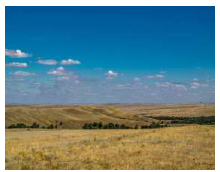 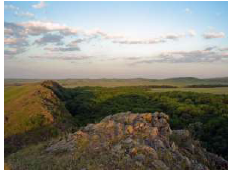 	2. Developing writing skills.Развитие умений письменной речи.Layout reconstruction.Восстановление структуры письма (письмо «разорвано»).T: Before putting the parts of the letter in the correct order, let’s revise the layout of the informal letter.Учитель напоминает учащимся структуру личного письма до выполнения этого задания.Обязательные компоненты личного письма и структуру следует представить учащимся как вербальную опору: Работа организовывается в группах или парах. Каждая пара или группа получают раздаточный материал – части письма в конверте, которые необходимо расположить в правильном порядке.  При это осуществляется контроль в форме взаимоконтроля либо фронтального. Расставив в правильном порядке части письма, обучающиеся читают письмо вслух. Учитель еще раз обращает внимание обучающихся на структуру письма.Adjectives:  famous, wonderful, greatest, dangerous, modern.3. Writing for the task. Completing the letter. Лексико-грамматическое оформление текста.Учитель предлагает обучающимся последовательно выполнить задания :раскрыть скобки и поставить глаголы в правильной форме;T. : Use the verbs in the correct form……Контроль выполнения: индивидуальный, фронтальный.заполнить пропуски прилагательными.T.: Use the adjectives to fill in the gaps…Контроль выполнения: индивидуальный, фронтальный.Проверяя выполненное задание, учащиеся объясняют образование форм глагола, выбор прилагательных соответствии с контекстом.      	T: Will you explain your choice (choosing the adjectives and the forms of the verbs)?Анализ письменных работ учащихся 5-7 классов показывает, что наиболее частыми грамматическими ошибками являются следующие: нарушение порядка слов в предложении (важно, чтобы учащиеся понимали структуру и смысл предложений и соблюдали порядок слов, соответствующий построению предложений в английском языке. употребление грамматических времен.Одна из причин – неумение самоконтроля. Поэтому при организации работы следует не только включать грамматические упражнения, но и обучать алгоритмам, что позволит формировать    регулятивные умения.Алгоритм определения видовременной формы глаголаКонтекст\слово - указатель|Время, вид|Утверждение\ отрицание\вопрос|Нужен ли вспомогательный глагол? Какой?                    |Форма основного глагола, его окончание (зависит от подлежащего и вспомогательного глагола                                   |Порядок слов в предложении	4. Discussion based on the text. Репродуктивные упражнения на базе текста.Учитель предлагает обучающимся ответить на вопросы, основанные на содержании письма. Это предлагается сделать в игровой манере. Учащиеся по-одному выходят к доске и выбирают карточки, на обратной стороне которых написаны вопросы. Вопросы задаются вслух любому из обучающихся в режиме «ученик- ученик». Возможные варианты вопросов:1. Who is the author of the letter?2. Where did Ann go last weekend?3. What was her hotel like?4. What national park did Kate go to?5. Is it situated far from Lugansk?6. What is the main tourist attraction?7. Why is it dangerous to climb the rocks?8. What is there at the foot of the rocks?9. What did Kate do there?Данное упражнение направлено на активизацию употребления грамматических времен и тренировку порядка слов предложении.	5.Homework assignment.Установка на выполнение домашнего задания.В качестве домашнего задания учащиеся получают задание написать личное письмо. Для усиления мотивации каждый учащийся получит свою копию отрывка из письма – стимула, где в обращении будет его имя.T: You have received a letter from your English – speaking pen friend Susan. Read the extract and find the questions she is asking you.Обучающиеся определяют вопросы:1. What is it? 2. Where is it located? 3. What is interesting and special about the place?4. What did you do there?Далее обучающимся предлагается план написания письма другуD. Bye,   KateB.  I hope  you  will  send  me  some pictures with the view of the mountains. G. They are 325 metres  above  sea  level. Unfortunately, it is ///////// to climb the rocks because they are made of sandstone. At the foot of the rocks there (to be) a //////// Provalsky oak-tree which is 300  years old and 20 metres high. We (to take) a lot of pictures. I will send you a few of them so that you can see the beauty of this place.C.                                                                                                                                            Lugansk		  The LPR                                                                                                                     February,14A. Sorry, I have to do my project on History.     Write back soon.F.  I (to spend) a /////// weekend with my family too. We (to go)  to the national park Provalsky step. It (to be) not far from Lugansk. The /////// tourist attraction (to be) Royal rocks.H.  Dear Ann,E. I was glad to get your letter. You wrote that  you (to go) to the mountains and (to stay) in a ///// hotel last weekend. It (to be) cool, wasn’t it? Address   (in the top,  right-hand corner, followed by the date.)                   Date  (in the top,  right-hand corner)                                 Informal greeting         IntroductionPara 1 Opening remarks/ Reasons for writing Main bodyPara 2-3 ConclusionFinal Para /Closing remarksInformal ending Your first nameОбратный адрес (в правом верхнем углу, дата следует за ним)Дата (в правом верхнем углу)Обращение ВступлениеАбзац 1.Вступительное слово/ Причины написания письма(ссылка на предыдущие контакты: благодарность за полученное письмо (начало письма), например,...; возможное извинение, что не ответил раньше и т.д.)Основная часть письмаАбзацы 2-3 (ответы на вопросы друга или сообщение необходимой информации)ЗаключениеЗаключительный абзацЗаключительные слова (указание причины завершения письма, выражение надежды на будущие контакты)Завершающая фразаПодпись – имя автора письмаC                                                                                                                                                      Lugansk  The LPRFebruary,14H. Dear Ann,Opening remarksE.      I was glad to get your letter. You wrote that  you (to go) to the mountains and (to stay) in a 1/////// hotel last weekend. It (to be) cool, wasn’t it?Main bodyF.       I (to spend) a 2///////// weekend with my family too. We (to go)  to the national park Provalsky step. It (to be) not far from Lugansk. The 3////////// tourist attraction (to be) Royal rocks.G.     They  are  325 metres  above  sea  level. Unfortunately it is 4////////// to climb the rocks because they  are made of sandstone. At the foot of the rocks there (to be)a 5/////// Provalsky oak-tree which is 300  years old and 20 metres high. We (to take) a lot of pictures. I will send you a few of them so that you can see the beauty of this place.Closing remarksB.  I  hope  you  will  send  me  some pictures with the view of the mountains. A.  Sorry, I have to do my project on History.     Write back soon. D. Bye, KateC                                                                                                                                             Lugansk  The LPR                                                                                                                                          February,14                 H.  Dear Ann,Opening remarksE.   I was glad to get your letter. You wrote that you went to the mountains and stayed in a 1 modern/////// hotel last weekend. It was cool, wasn’t it?Main bodyF.     I spent a 2 wonderful///////// weekend with my family too. We went to the national park Provalsky step. It is not far from Lugansk. The 3 greatest////////// tourist attraction is Royal rocks.G. They are  325 metres  above  sea  level. Unfortunately, it is 4 dangerous////////// to climb the rocks because they are made of sandstone. At the foot of the rocks there is a 5 famous/////// Provalsky oak-tree which is 300 years old and 20 metres high. We took a lot of pictures. I will send you a few of them so that you can see the beauty of this placeClosing remarksB.  I hope you  will  send  me  some pictures with the view of the mountains.A. Sorry, I have to do my project on History.     Write back soon.D. Bye,    Kate                           ManchesterEnglandMarch,7 Dear  ……    ,   Thanks for your letter. I liked your story about winter holidays.  Guess what? Last week our class decided to go on an activity holiday. We went to one of the most famous places not far from Manchester……….  There is a photo of me riding a horse. Please, tell about me about your visit to an interesting place in your area. What is it? Where is it located? What is interesting and special about the place? What did you do there?Sorry, I have to go as I have to help my mum about the house. Please write soon.Best wishes,SusanLugansk  The LPRFebruary,14Dear Susan,Para 1   Thank you for your letter. I was happy to get it. You are lucky to have such a great      holiday! I saw your photo, it’s cool!Para 2In your letter you asked me about an interesting place in my area. Your answers to questions 1, 2.Para 3Your answers to questions 3, 4.Para 4That’s all for now. Sorry, I have to …..Write back soon.Best wishes,Your name